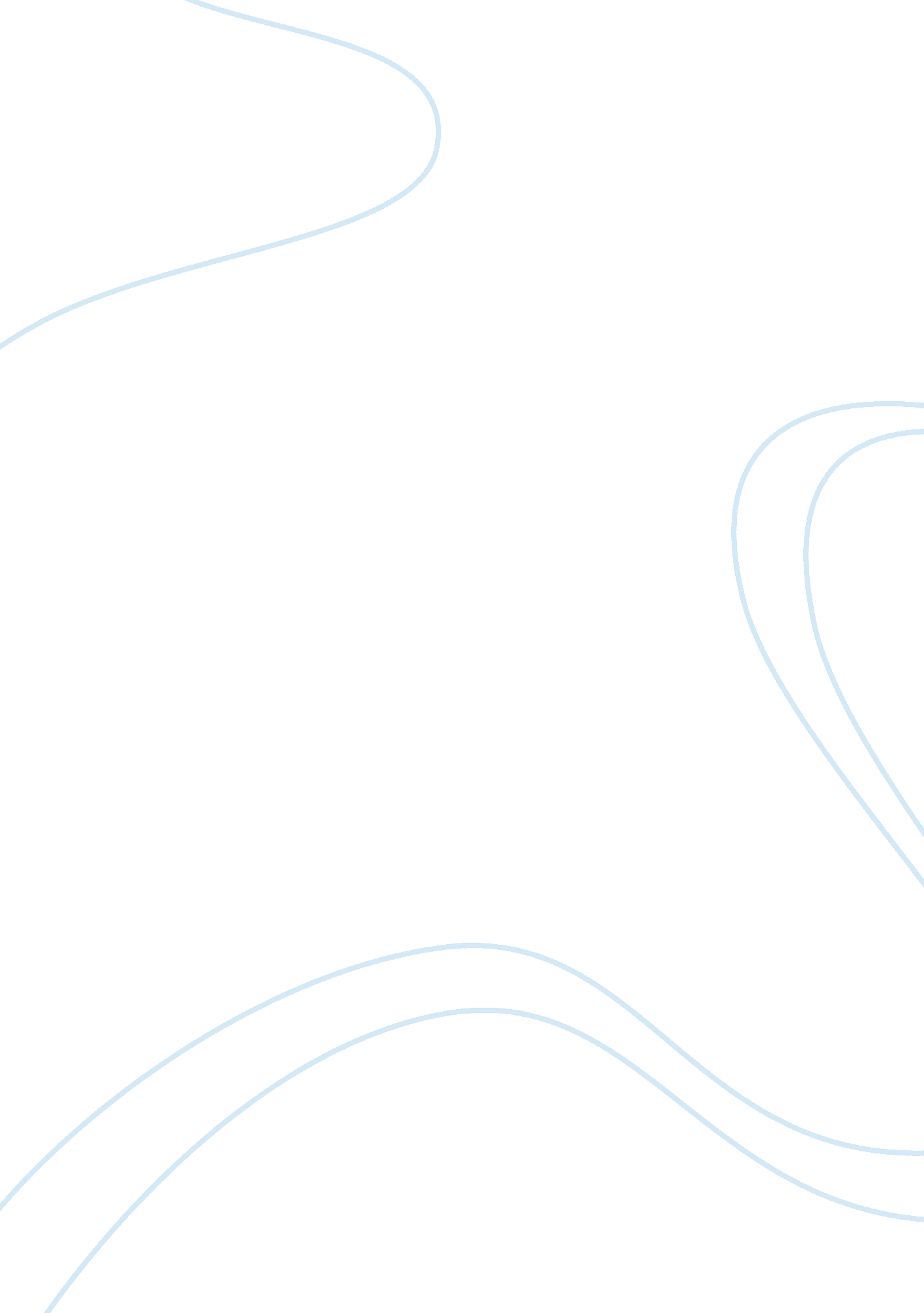 Environmental pollution assignment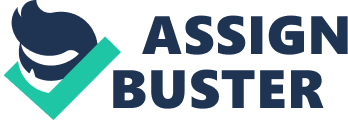 Effects on Climate Land pollution can affect the general environment of the Earth. Land pollutions leads to loss in the forest cover of Earth. This is in turn going to affect the amount of rain. Less rains mean lesser vegetation. The effect of all different kinds of pollution will eventually lead to problems like acid rains, greenhouse effect, global warming. All of these problems have already initiated and need to be curbed before the situation runs out of control. 2. Extinction of Species One of the major causes of concern is the extinction of species. Species are shed towards endangerment and extinction primarily by two processes. Habitat fragmentation is the fragmentation of the natural habitat of an organism; cause primarily by urban sprawl. Habitat destruction, on the other hand, is when land clearing adversely affects animals special such that their natural habitat is lost. Both the actions can cause some species to go extinct and others to become invasive. 3. Pontification Pontification is the process in which certain non-biodegradable substances go on accumulating in the food-chain (in one or more species). The most common example is of metallurgy in fish and mercury in eagles. Not only does pontification put the particular species at risk, it puts all the species above and below it at risk, and ultimately affects the food pyramid. 4. Effects on Biodiversity Species extinction and pontification is going to overthrow the balance of nature very significantly. The main reason for this is disturbance created in the food chain. To give you a very simple example – on account of pontification of mercury in eagles, they might go extinct in the subsequent years. However, we know eagles prey on snakes. Less (or no) eagles will then result in more number of snakes! As you may have realized, land pollution is indeed going to affect a lot more things than we though it will Hence, I leave you with some corrective measure you can take on a personal level to reduce land pollution. Encourage organic farming – buy organic food. Proper garbage disposal – separate your garbage before you give it to the garbage collector; and strictly say NO to plastic. Encourage recycling – buy recycled products, notebooks, paper, etc. Restrict use of herbicides and pesticides – they are not only used in farm, but in your own backyard as well. If we reduce our contribution to garbage and litter, therein itself we will be able to significantly reduce land pollution and probably curb it entirely in the near future. Also do realize this isn’t only about land pollution; it is about all kinds of pollution. We need to take steps to prevent damaging our Earth. We have no other place to go. 